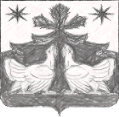 РОССИЙСКАЯ  ФЕДЕРАЦИЯАДМИНИСТРАЦИЯ ЗОТИНСКОГО СЕЛЬСОВЕТАТУРУХАНСКОГО РАЙОНА
КРАСНОЯРСКОГО КРАЯПОСТАНОВЛЕНИЕ20.03.2020 г.                                       с.Зотино                                            №  12-пОб утверждении плана мероприятий с целью предупреждения возникновения и распространения инфекционных заболеваний на территории Зотинского сельсоветаВ целях организации работ по предупреждению возникновения и распространения инфекционных заболеваний среди населения Зотинского сельсовета, на основании Предписания Управления Федеральной службы по надзору в сфере защиты прав потребителей и благополучия человека по Красноярскому краю от 20.03.2020 г № б/н., руководствуясь  ст. 7, 17  Устава Зотинского сельсовета Туруханского районаПОСТАНОВЛЯЮ:Утвердить основной план  мероприятий  согласно  Приложению  № 1.Всем руководителям организаций, предприятий, учреждений, торговых объектов принять меры в соответствии с п.п. 17.1., 17.2. СП 3.1/3.2.3146-13 «Общие требования по профилактике инфекционных и паразитарных болезней», под личную ответственность каждого  руководителя.3.  С настоящим постановлением ознакомить всех руководителей.4. Контроль по исполнению настоящего постановления оставляю за собой.Глава Зотинского сельсовета:                                             П. Г. ОпаринаПриложение № 1 к постановлениюот  20.03.2020 г. № 12-п.ПЛАН  МЕРОПРИЯТИЙ Глава Зотинского сельсовета:        _______________ П. Г. Опарина№ п/пНаименование мероприятияСрокисполнения1Руководителям организаций, предприятий, учреждений, торговых объектов принять меры и провести мероприятия по профилактике инфекционных и паразитарных болезней, текущей дезинфекции силами персонала организаций с применением дезинфицирующих средств, под личную ответственность каждого  руководителя.с 20 марта до отмены Предписания  2Руководителям организаций, предприятий, учреждений, торговых объектов проводить регулярные проветривания помещения (каждые 2 часа, а также после нахождения лиц с признаками респираторного заболевания в помещении) с 20 марта до отмены Предписания  